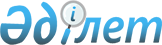 О внесении изменений и дополнения в постановление Правительства Республики Казахстан от 29 октября 2004 года № 1130 "Вопросы Министерства культуры и информации Республики Казахстан"
					
			Утративший силу
			
			
		
					Постановление Правительства Республики Казахстан от 29 апреля 2013 года № 413. Утратило силу постановлением Правительства Республики Казахстан от 23 сентября 2014 года № 1003      Сноска. Утратило силу постановлением Правительства РК от 23.09.2014 № 1003.      Примечание РЦПИ!

      Настоящее постановление вводится в действие с 24 апреля 2013 года.

      В целях реализации статьи 25 Закона Республики Казахстан от 11 июля 1997 года «О языках в Республике Казахстан» Правительство Республики Казахстан ПОСТАНОВЛЯЕТ:



      1. Внести в постановление Правительства Республики Казахстан от 29 октября 2004 года № 1130 «Вопросы Министерства культуры и информации Республики Казахстан» (САПП Республики Казахстан, 2004 г., № 42, ст. 538) следующие изменения и дополнение:



      в Положении о Министерстве культуры и информации Республики Казахстан, утвержденном указанным постановлением:



      в подпункте 2) пункта 16:



      дополнить абзацем шестнадцатым следующего содержания:

      «обеспечение деятельности республиканских терминологической и ономастической комиссий;»;



      абзац сорок восьмой изложить в следующей редакции:

      «контроль за соблюдением законодательства Республики Казахстан о языках в центральных и местных исполнительных органах областей, городов республиканского значения, столицы;»;



      абзац пятьдесят седьмой изложить в следующей редакции: 

      «координация деятельности ономастических комиссий;».



      2. Настоящее постановление вводится в действие с 24 апреля 2013 года.      Премьер-Министр

      Республики Казахстан                       С. Ахметов
					© 2012. РГП на ПХВ «Институт законодательства и правовой информации Республики Казахстан» Министерства юстиции Республики Казахстан
				